บันทึกข้อความ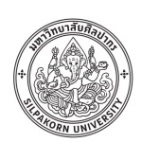 ส่วนงาน   คณะอักษรศาสตร์ มหาวิทยาลัยศิลปากร โทรศัพท์ 0 3425 5096 - 7 หมายเลขภายใน            .   ที่        อว 8611/-                                    วันที่                                                                .                                           เรื่อง    ขอแจ้งการดำเนินงานวิจัย/สร้างสรรค์ที่ได้รับทุนจากแหล่งอื่น/ทุนส่วนตัว                                 .                                                   เรียน    คณบดีคณะอักษรศาสตร์ 	ด้วย ................................................................... ภาควิชา ............................................................ ขอแจ้งการดำเนินงานวิจัย/สร้างสรรค์ เรื่อง ......................................................................................................................................................................................................................................................................................ซึ่งโครงการวิจัย/สร้างสรรค์นี้ได้รับทุนอุดหนุนการวิจัยจาก ................................................................................ งบประมาณที่ได้รับ ........................................... บาท (.......................................................................................) ปีงบประมาณที่ได้รับทุน ................... ระยะเวลาตามสัญญาทุนฯ ................ ปี ............... เดือน ตั้งแต่วันที่ ........................................................... ถึงวันที่ ....................................................... 	ทั้งนี้ ได้แนบเอกสารประกอบเพื่อให้คณะฯ จัดเก็บข้อมูลเป็นหลักฐานในการดำเนินงานต่อไป ดังนี้			ประกาศผลทุนอุดหนุนการวิจัย/สร้างสรรค์จากหน่วยงานที่ให้ทุน			สัญญาการรับทุนอุดหนุนการวิจัย/สร้างสรรค์			เอกสารแสดงการรับเงินทุนอุดหนุนการวิจัย/สร้างสรรค์	 	ข้อเสนอโครงการวิจัย/สร้างสรรค์	 	รายงานการวิจัย/สร้างสรรค์	จึงเรียนมาเพื่อโปรดพิจารณา(................................................................)ผู้ได้รับทุน(...............................................................)หัวหน้าภาควิชา.............................